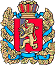 ШАПКИНСКИЙ СЕЛЬСКИЙ СОВЕТ ДЕПУТАТОВЕНИСЕЙСКОГО РАЙОНА КРАСНОЯРСКОГО КРАЯ                                                РЕШЕНИЕ         04.03.2016г.		             п. Шапкино	            	           № 10-43рО признании утратившим силу решениеШапкинского сельского Совета депутатовОт 16.05.2013 № 36-139 «Об утвержденииПоложения о порядке назначения и проведенияОпроса граждан Шапкинского сельсовета»На основании Управления Губернатора края заключения по результатам юридической экспертизы от 21.01.2016г., Федеральным законом от 06.10.2003 № 131-ФЗ «Об  общих принципах организации местного самоуправления в Российской Федерации», Уставом Шапкинского сельсовета, Шапкинский сельский Совет депутатов, РЕШИЛ:Признать утратившим силу решение Шапкинского сельского Совета депутатов от 16.05.2013 № 36-139р «Об утверждении Положения о порядке назначения и проведения опроса граждан Шапкинского сельсовета».Контроль за исполнением настоящего решения оставляю за собой.Настоящее решение вступает в силу с момента опубликования (обнародования) в газете «Шапкинский вестник» и размещается на официальном интернет-сайте администрации Шапкинского сельсовета.И. о. председателя Шапкинского сельского Совета депутатов                                                            О.Н. Давыдова